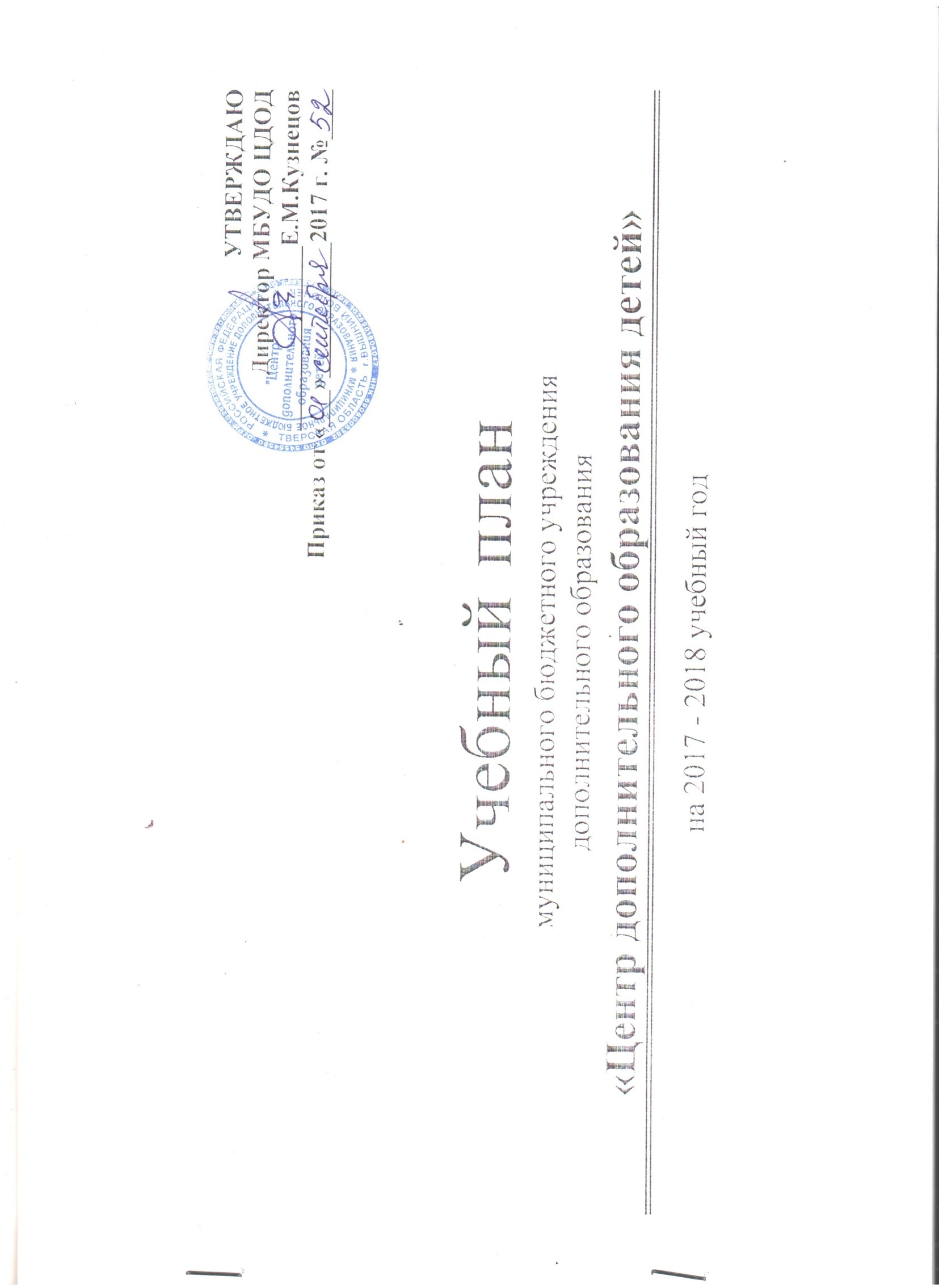 Пояснительная запискаОрганизация образовательного процесса в образовательном учреждении регламентируется учебным планом (разбивкой содержания образовательной программы по учебным курсам, по дисциплинам и по годам обучения).Учебный план, прежде всего, определяет максимально допустимый объем аудиторной нагрузки обучающихся; общий объем нагрузки, подлежащей бюджетному финансированию. Учебный план МБУДО ЦДОД  составлен согласно:- Федеральному Закону «Об образовании в Российской Федерации» от 29.12.2012 г., №273-ФЗ;-  муниципальному заданию на образовательную деятельность; -   Приказу Министерства образования и науки РФ от 29.08.2013 г. №1008 «Об утверждении Порядка организации и осуществления образовательной деятельности по дополнительным общеобразовательным программам»,-  Уставу ОУ, утвержденному приказом руководителя отдела образования администрации города Вышний Волочек  от 02.06.2015 г. №78, и локальным актам МБУДО ЦДОД; - Лицензии на право ведения образовательной деятельности от 25.08.2015 г., серия 69Л01  № 0001373, регистрационный № 446; - «Санитарно-эпидемиологическим требованиям к устройству, содержанию и организации режима работы образовательных организаций дополнительного образования детей», утвержденным Постановлением Главного государственного санитарного врача РФ от 04.07.2014 №41. Зарегистрированы в Минюсте РФ 20.08.2014 г. №33660.  - «Санитарно-эпидемиологическим требованиям к устройству, содержанию и организации режима работы дошкольных образовательных организаций», утвержденным Постановлением Главного государственного санитарного врача РФ от 15 мая . №26.- «Санитарно-эпидемиологическим требованиям к условиям и организации обучения в общеобразовательных учреждениях», утвержденным Постановлением Главного государственного санитарного врача РФ от 29.12.10 г. № 189. - Санитарно-эпидемиологическим правилам и нормативам СанПиН 2.2.2/2.4.1340-03 «Гигиенические требования к персональным электронно-вычислительным машинам и организации работы» (утв. Главным государственным санитарным врачом РФ 30.05.2003 г.).            МБУДО ЦДОД реализует дополнительные образовательные программы 5-и тематических направленностей:- техническая                                      - социально-педагогическая               - туристско-краеведческая- физкультурно-спортивная              - художественнаяВсего в образовательной деятельности участвуют 29 объединений, каждое из которых  набирает детей 1-го, 2-го и последующих годов обучения. Периодичность и продолжительность проведения занятий определяется  СанПин для организаций дополнительного образования.Количество учебных групп регламентирует педагогическую нагрузку педагога. Учитывая продолжительность учебного года, 36 учебных недель в году (с 15 сентября по 31 мая), получим количество часов, необходимых для реализации учебной программы объединения (исходя из количества часов занятий с группой в неделю - 1, 2, 3, 4, 5, 6 соответственно):  36=1х36, 72=2х36, 108=3х36, 144=4х36, 180=5х36, 216=6х36. Рассчитанное количество часов закладываем впоследствии в тематический план обучения. Если количество часов перемножить на количество групп в объединении, получим общую часовую нагрузку на педагога в год.Примечание:   В некоторых случаях к рассчитанным таким образом часам добавляются часы для работы с одаренными детьми и детьми,  отстающими в подготовке по образовательной программе, но не более 3-х часов в неделю (Локальные акты МБУДО ЦДОД). Это обучающиеся  объединения, которые занимаются по темам повышенной сложности, проводят подготовку к конкурсам, выставкам, занимаются проектной деятельностью. Возможно составление индивидуальных учебных планов. Занятия в объединениях, как правило, проводятся с детьми до 18 лет. Возможно включение в списочный состав учебных групп взрослых обучающихся на бесплатной основе.№п/пНазвание объединенияФ.И.О. педагогаМесто проведения занятий1 год обучения1 год обучения2 год обучения2 год обучения3 год обучения  3 год обучения  4 год обучения4 год обучения5 год обучения5 год обучения   Кол-во индивид           часов     Кол-во  детей      Возраст детей           (лет) Всего (количество)         уч. групп        Всего часов             в неделю Срок реализации                   программы№п/пНазвание объединенияФ.И.О. педагогаМесто проведения занятийКол-во уч. группКол-во уч.часов на 1 гр.в неделюКол-во уч. группКол-во уч. часов на 1 гр. в неделюКол-во уч. группКол-во уч. часовна 1 гр.в неделю Кол-во уч. группКол-во уч. часовна 1 гр.в неделю Кол-во уч. группКол-во уч. часовна 1 гр.в неделю    Кол-во индивид           часов     Кол-во  детей      Возраст детей           (лет) Всего (количество)         уч. групп        Всего часов             в неделю Срок реализации                   программыТехническая направленностьТехническая направленностьТехническая направленностьТехническая направленностьТехническая направленностьТехническая направленностьТехническая направленностьТехническая направленностьТехническая направленностьТехническая направленностьТехническая направленностьТехническая направленностьТехническая направленностьТехническая направленностьТехническая направленностьТехническая направленностьТехническая направленностьТехническая направленностьТехническая направленностьТехническая направленность1«Связист»Кузьмин Е.Е.МБУДО ЦДОД--24------21116-172102 года1«Связист»Кузьмин Е.Е.МБОУ СОШ №624---------1016-17282 года2Цифровая электроникаТерентьев Ю.В.МБУДО ЦДОД16---------57-17161 год2Цифровая электроникаТерентьев Ю.В.МБОУ СОШ №626---------187-172121 год3Основы ремонта офисной техникиГригорьев В.Н.МБУДО ЦДОД1515-------1016-172102 года4Основы ремонта мототехникиЖеромский А.А.МБУДО ЦДОД1416-------107-172102 года5Основы авторемонтаСемёнов Н.П.МБУДО ЦДОД2436------1397-175272 годаВсего:      5                  5Всего:      5                  5Всего:      5                  5Всего:      5                  592972131031683Физкультурно-спортивная направленностьФизкультурно-спортивная направленностьФизкультурно-спортивная направленностьФизкультурно-спортивная направленностьФизкультурно-спортивная направленностьФизкультурно-спортивная направленностьФизкультурно-спортивная направленностьФизкультурно-спортивная направленностьФизкультурно-спортивная направленностьФизкультурно-спортивная направленностьФизкультурно-спортивная направленностьФизкультурно-спортивная направленностьФизкультурно-спортивная направленностьФизкультурно-спортивная направленностьФизкультурно-спортивная направленностьФизкультурно-спортивная направленностьФизкультурно-спортивная направленностьФизкультурно-спортивная направленностьФизкультурно-спортивная направленностьФизкультурно-спортивная направленность1Юный автомобилистЛенко Л.П.МБУДО ЦДОД2436------13410-175272 года2Клуб парашютной подготовки «Альтаир»Третьяков В.Г.МБОУ СШ №10--1414-----869-18283 года2Клуб парашютной подготовки «Альтаир»Третьяков В.Г.МОБУ Лицей №15121414-----6-183103 года3Парашютная подготовкаТретьякова О.М.МБОУ СШ №1014---------2912-17143 года3Парашютная подготовкаТретьякова О.М.МОБУ Лицей №15141812-----12-186143 года4Начальная парашютная подготовкаРемезов Г.Б.МБОУ СШ №101414-------666-12282 года4Начальная парашютная подготовкаРемезов Г.Б.МОБУ Лицей №151414-------6-12282 года5Шахматы дошкольни-камТусов А.В.МБДОУ«Детский сад №3»1212-------14 6-7242 года5Шахматы дошкольни-камТусов А.В.МБДОУ«Детский сад №24»2222-------286-7482 года5Шахматы дошкольни-камТусов А.В.МБДОУ«Детский сад №27»2212-------226-7362 года6«Спасатель»Назаренко Д.С.МБОУ СОШ №192425-------3910-174182 года7 Юный авиаторНазаренко Д.С.МБОУ СОШ №31145---------1510-17291 год8Подготовка к сдаче норм ГТОФиляев С.В.МБУДО ЦДОД36---------2010-163181 годВсего:      8                    7                                Всего:      8                    7                                Всего:      8                    7                                Всего:      8                    7                                19471441310----135336142Художественная направленностьХудожественная направленностьХудожественная направленностьХудожественная направленностьХудожественная направленностьХудожественная направленностьХудожественная направленностьХудожественная направленностьХудожественная направленностьХудожественная направленностьХудожественная направленностьХудожественная направленностьХудожественная направленностьХудожественная направленностьХудожественная направленностьХудожественная направленностьХудожественная направленностьХудожественная направленностьХудожественная направленностьХудожественная направленность1Арт-дизайн Томилина С.П.МОБУ Лицей№15----25-----2110-172103 года2Лоскутная техникаТомилина С.П.МБУДО ЦДОД23--23-----268-174123 года3Художественная обработ-ка древесиныГромов А.В.МБУДО ЦДОД--56------2247-155322 года4Художественное конст-руированиеКовалёва С.В.МБОУ СОШ №1314141416---467-114184 года5«Разноцветные фантазии»Румянцева Т.И.МБОУ СОШ №53123---------457-11491 год6Бисерное ру-коделие«Жем чужинка»Малькова Н.Е.МБОУ СШ №101416161616-577-175285 лет7Юный дизайнерСыроватская М.В.МБДОУ «Детский сад №3»1212-------245-7242 года7Юный дизайнерСыроватская М.В.МБДОУ «Детский сад №9»1222-------255-7362 года7Юный дизайнерСыроватская М.В.МБДОУ «Детский сад №24»21---------245-7222 года7Юный дизайнерСыроватская М.В.МБУДО ЦДОД1214-------226-15262 года8Декоратив-ная композицияБобита С.П.МБОУ СОШ №61216-------207-15282 года8Декоратив-ная композицияБобита С.П.Школа-инт. №122---------217-15241 год9Театральная студияБорунова Л.А.МБДОУ «Детский сад №27»1313-------206-7262 годаВсего:      9                  8Всего:      9                  8Всего:      9                  8Всего:      9                  81730133361821216237539145Социально-педагогическая направленностьСоциально-педагогическая направленностьСоциально-педагогическая направленностьСоциально-педагогическая направленностьСоциально-педагогическая направленностьСоциально-педагогическая направленностьСоциально-педагогическая направленностьСоциально-педагогическая направленностьСоциально-педагогическая направленностьСоциально-педагогическая направленностьСоциально-педагогическая направленностьСоциально-педагогическая направленностьСоциально-педагогическая направленностьСоциально-педагогическая направленностьСоциально-педагогическая направленностьСоциально-педагогическая направленностьСоциально-педагогическая направленностьСоциально-педагогическая направленностьСоциально-педагогическая направленностьСоциально-педагогическая направленность1Клуб допризывной подготовки молодёжи «Патриот»Гнатенко Н.М.МБОУ СОШ №192425-------457-174182 года2Символика РоссииАстафьева Т.А.МБОУ СШ №101424-------3912-153122 года3Детская телестудия «Метроном»Кокорин Ю.В.МБУДО ЦДОД161616-----2210-183183 года4Живое словоБобита С.П.МБОУ СШ №10--16-------1112-15162 года5Школа молодого журналистаЗингеева В.А.МБУДО ЦДОД161616-----207-173183 годаВсего:     5                    5            Всего:     5                    5            Всего:     5                    5            Всего:     5                    5            520727212-----1371472Туристско-краеведческая направленностьТуристско-краеведческая направленностьТуристско-краеведческая направленностьТуристско-краеведческая направленностьТуристско-краеведческая направленностьТуристско-краеведческая направленностьТуристско-краеведческая направленностьТуристско-краеведческая направленностьТуристско-краеведческая направленностьТуристско-краеведческая направленностьТуристско-краеведческая направленностьТуристско-краеведческая направленностьТуристско-краеведческая направленностьТуристско-краеведческая направленностьТуристско-краеведческая направленностьТуристско-краеведческая направленностьТуристско-краеведческая направленностьТуристско-краеведческая направленностьТуристско-краеведческая направленностьТуристско-краеведческая направленность1«Муравьиш-ка»Ремезова Е.Д.МБОУ СОШ №1324---------207-11281 год2Юный краеведБоброва Л.В.МБОУ СШ №1014--------1207-11151 год2Юный краеведБоброва Л.В.МБОУ СОШ №1314--------1207-11151 год2Юный краеведБоброва Л.В.МБОУ СОШ №714---------237-11141 год2Юный краеведБоброва Л.В.МБУДО ЦДОД14---------117-11141 годВсего:      2                  2                                Всего:      2                  2                                Всего:      2                  2                                Всего:      2                  2                                620--------294626ИТОГО:   29              26 ИТОГО:   29              26 ИТОГО:   29              26 ИТОГО:   29              26 5614641122114021216810627-181114681-5 лет